Додаток 1 Таблиця розміщення  учнів у класі(для визначення ролей)Наприклад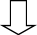 БояринВолодимир Великий